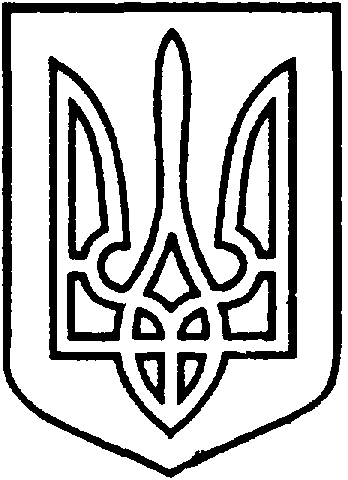 СЄВЄРОДОНЕЦЬКА МІСЬКА ВІЙСЬКОВО-ЦИВІЛЬНА АДМІНІСТРАЦІЯ  СЄВЄРОДОНЕЦЬКОГО РАЙОНУ  ЛУГАНСЬКОЇ  ОБЛАСТІРОЗПОРЯДЖЕННЯкерівника Сєвєродонецької міської  військово-цивільної адміністрації31 серпня 2021рік									№ 1633Відповідно до Закону України «Про військово – цивільні адміністрації», «Про засади державної регуляторної політики у сфері господарської діяльності», «Про місцеве самоврядування в Україні», з метою дотримання державної регуляторної політики та на підставі службового листа  начальника фонду комунального майна Сєвєродонецької міської ВЦА від 26.08.2021р. №01-10/04/374,зобовʼязую:1. Внести зміни до Плану діяльності з підготовки проєктів регуляторних актів на 2021 рік в Сєвєродонецькій міській територіальній громаді, а саме  у Додатку до розпорядження у стовбці «Вид та назва проєкту регуляторного акту» рядка № 4 читати: «Розпорядження керівника Сєвєродонецької міської ВЦА «Про затвердження Положення про порядок списання комунального майна з балансу підприємств, установ та організацій Сєвєродонецької міської територіальної громади Сєвєродонецького району Луганської області»;у Додатку до розпорядження у стовбці «Вид та назва проєкту регуляторного акту» рядка № 5 читати: «Розпорядження керівника Сєвєродонецької міської ВЦА «Про затвердження  форми типового договору оренди комунального майна Сєвєродонецької міської територіальної громади Сєвєродонецького району Луганської області»;у Додатку до розпорядження у стовбці «Вид та назва проєкту регуляторного акту» рядка № 6 читати: «Розпорядження керівника Сєвєродонецької міської ВЦА «Про затвердження Положення про оренду комунального майна Сєвєродонецької міської територіальної громади Сєвєродонецького району Луганської області»;у Додатку до розпорядження у стовбці «Вид та назва проєкту регуляторного акту» рядка № 7 читати: «Розпорядження керівника Сєвєродонецької міської ВЦА «Про затвердження методики розрахунку орендної плати за комунальне майно  Сєвєродонецької міської територіальної громади Сєвєродонецького району Луганської області».2.  Розпорядження  підлягає оприлюдненню.3. Контроль за виконанням даного розпорядження  покласти на заступника керівника Сєвєродонецької  міської  військово-цивільної адміністрації Сєвєродонецького району Луганської області Олега КУЗЬМІНОВА.Керівник Сєвєродонецької міськоївійськово-цивільної адміністрації  		                   Олександр СТРЮК         Про внесення змін до Розпорядження керівника Сєвєродонецької міської ВЦА №475 від 16.04.2021. «Про  затвердження Плану діяльності з підготовки проєктів регуляторних актів на 2021 рік в Сєвєродонецькій міській територіальній громаді»        Про внесення змін до Розпорядження керівника Сєвєродонецької міської ВЦА №475 від 16.04.2021. «Про  затвердження Плану діяльності з підготовки проєктів регуляторних актів на 2021 рік в Сєвєродонецькій міській територіальній громаді»